Учебный план начального общего образования МАОУ г. Новосибирска СОШ № 213 «Открытие»Пояснительная записка Учебный план (УП) начального общего образования школы соответствует действующему законодательству Российской  Федерации в области образования, обеспечивает исполнение федерального государственного образовательного стандарта начального общего образования. Учебный план фиксирует общий объем нагрузки, максимальный объём аудиторной нагрузки обучающихся, состав и структуру предметных областей, распределяет учебное время, отводимое на их освоение по классам и учебным предметам.В школе созданы соответствующие условия (кадровые, учебно-методические, материально-технические, организационные и др.) для реализации учебного плана, соответствующего ФГОС:изучены Федеральный государственный образовательный стандарт начального общего образования; примерные программы, разработанные на основе ФГОС; методические рекомендации по введению и реализации ФГОС НОО;разработаны и утверждены рабочие программы по учебным предметам (курсам) УП в соответствии с ФГОС, с учетом целей и задач школьного образования;имеются учебники и учебные пособия для всех обучающихся, обеспечивающие реализацию ФГОС в начальной школе;учителя  прошли курсовую переподготовку по реализации ФГОС в начальной школе;имеется материальная база, позволяющая реализовать ФГОС  НОО в полном объеме;родители обучающихся (иные законные представители) ознакомлены с условиями обучения в рамках ФГОС НОО.Реализация учебного плана на начальной ступени общего образования в школе направлена на формирование базовых основ и фундамента всего последующего обучения, в том числе:- учебной деятельности, как системы учебных и познавательных мотивов, умения принимать, сохранять, реализовывать учебные цели, умения планировать, контролировать и оценивать учебные действия и их результат;- универсальных учебных действий;- познавательной мотивации и интересов обучающихся, их готовности и способности к сотрудничеству и совместной деятельности ученика с учителем и одноклассниками, основы нравственного поведения, определяющего отношения личности с обществом и окружающими людьми.Учебный план 2-4 классов состоит из двух частей – обязательной части (80%)  и части, формируемой участниками образовательных отношений (20%). В УП для 1-х классов в соответствии с системой гигиенических требований, определяющих максимально допустимую нагрузку обучающихся, и изменений к ФГОС не предусмотрена часть учебного плана, формируемая участниками образовательных отношений.Внеурочная деятельность реализуется вне учебного плана начального общего образования (по отдельному утвержденному плану).Обязательная часть учебного планаОбязательная часть учебного плана для 1-4-х классов отражает содержание образования, которое обеспечивает решение важнейших целей современного начального образования:-   формирование гражданской идентичности;- приобщение к общекультурным и национальным ценностям, информационным технологиям;- формирование готовности к продолжению образования на последующих ступенях основного общего образования;- формирование здорового образа жизни, элементарных правил поведения в экстремальных ситуациях;- личностное развитие обучающегося в соответствии с его индивидуальностью.Обязательные предметные области и основные задачи реализации содержания предметных областей:Русский язык и литературное чтение. (Формирование первоначальных представлений о русском языке как государственном языке Российской Федерации, как средстве общения людей разных национальностей в России и за рубежом. Развитие диалогической и монологической устной и письменной речи, коммуникативных умений, нравственных и эстетических чувств, способностей к творческой деятельности). Родной язык и литературное чтение на родном языке. (Формирование первоначальных представлений о единстве и многообразии языкового и культурного пространства России, о языке как основе национального самосознания. Развитие диалогической и монологической устной и письменной речи на родном языке, коммуникативных умений, нравственных и эстетических чувств, способностей к творческой деятельности на родном языке).Иностранный язык.  (Формирование дружелюбного отношения и толерантности к носителям другого языка на основе знакомства с жизнью своих сверстников в других странах, с детским фольклором и доступными образцами детской художественной литературы, формирование начальных навыков общения в устной и письменной форме с носителями иностранного языка, коммуникативных умений, нравственных и эстетических чувств, способностей к творческой деятельности на иностранном языке.).Математика и информатика. (Развитие математической речи, логического и алгоритмического мышления, воображения, обеспечение первоначальных представлений о компьютерной грамотности).Обществознание и естествознание (окружающий мир). (Формирование уважительного отношения к семье, Новосибирску, НСО, России, истории, культуре, природе нашей страны, ее современной жизни. Осознание ценности, целостности и многообразия окружающего мира, своего места в нем. Формирование модели безопасного поведения в условиях повседневной жизни и в различных опасных и чрезвычайных ситуациях. Формирование психологической культуры и компетентности для обеспечения эффективного и безопасного поведения в социуме).Основы религиозных культур и светской этики. (Воспитание способности к духовному развитию, нравственному самосовершенствованию. Формирование первоначальных представлений о светской этике, об отечественных традиционных религиях, их роли в культуре, истории и современности России).Искусство. (Развитие способностей к художественно-образному, эмоциональноценностному восприятию произведений изобразительного и музыкального искусства, выражению в творческих работах своего отношения к окружающему миру).Технология. (Формирование опыта как основы обучения и познания, осуществление поисково-аналитической деятельности для практического решения прикладных задач с использованием знаний, полученных при изучении других учебных предметов, формирование первоначального опыта практической преобразовательной деятельности).Физическая культура.  (Укрепление здоровья, содействие гармоничному физическому, нравственному и социальному развитию, социальному развитию, успешному обучению, формирование первоначальных умений саморегуляции средствами физической культуры. Формирование установки на сохранение и укрепление здоровья, навыков здорового и безопасного образа жизни). Учебные предметы: Русский  язык Литературное чтениеРодной (русский) язык (2-4 классы)Литературное чтение на родном (русском) языке (2-4 классы)Иностранный язык (2-4 классы)Математика Окружающий мирОсновы религиозных культур и светской этики (4 классы)ТехнологияИзобразительное искусство (ИЗО)МузыкаФизическая культура	Перечень учебных предметов обязательной части УП соответствует ФГОС НОО. Содержание комплексного учебного курса для «Основы религиозных культур и светской этики» реализуется в 4-х классах в рамках предметной области «Основы духовно-нравственной культуры народов России». 	3-й час физической культуры реализуется за счет курса внеурочной деятельности "Спортивные игры".Учебный план начальной школы учитывает специфику используемых в образовательном процессе учебников и учебных пособий по учебным предметам обязательной части учебного плана. Все используемые учебники и учебные пособия принадлежат к завершенным предметным линиям учебников и  входят в федеральный перечень учебников, рекомендованных (допущенных) к использованию в образовательном процессе в образовательных учреждениях, реализующих образовательные программы общего образования и имеющих государственную аккредитацию (с учетом соответствующего учебного года).Часть учебного плана, формируемая участниками образовательных отношенийЧасть учебного плана, формируемая участниками образовательных отношений, обеспечивает реализацию образовательных потребностей и запросов обучающихся, содержательно определяется концептуальной направленностью школьного образования.  	Во 2 - 4 классах реализуются:Курс «Основы ИКТ и проектной деятельности» (1 час в неделю во 2-4 классах). Целью куса является развитие навыков проектной и исследовательской деятельности, формирование универсальных учебных действий, поиск необходимой информации, ее обработки, предоставления другим людям, моделирования новых объектов и процессов, самостоятельного планирования и выстраивания своих действий на основе применения ИКТ. Данный курс способствует развитию метапредметных способностей к проектной, поисковой, познавательной деятельности обучающихся, предполагает выбор обучающимся темы исследования из любой образовательной области, учит детей использованию цифровой техники в качестве рабочего инструмента в учебе и повседневной жизни.Курс  «Мир математики» (1 час в неделю во 2-3 классах). Цель курса - развитие математических способностей обучающихся, формирования  элементов технического мышления, графической грамотности и конструкторских умений, а также развитие начальных геометрических представлений, логического мышления и пространственной ориентации.Интегрированный курс русского языка и литературного чтения «Комплексный анализ текста» (1 час в неделю во 2-3 классах). Цель курса - развитие филологической культуры и языковых навыков обучающихся, развитие познавательных способностей (внимания, памяти, воображения, логического мышления) и формирование универсальных учебных действий (речевая деятельность, навыки коммуникативного сотрудничества).Курс «Дорога в 5 класс» (1 час в неделю в 4-х классах). Цель данного курса - целенаправленная, систематическая работа по созданию условий и возможностей достижения повышенного уровня планируемых результатов ООП по русскому языку, математике, литературному чтению и окружающему миру.  Обучение на первой ступени образование организуется в соответствии с СанПиН 2.4.2. 2821 – 10.  Продолжительность учебного года в 1-х классах – 33 учебные недели (в 2019-2020 учебном году – 31 неделя). 1 классы обучаются в первую смену в режиме пятидневной недели с максимально допустимой недельной нагрузкой в 21 академический час и дополнительными недельными каникулами в середине третьей четверти. Обучение осуществляется с использованием «ступенчатого» режима обучения в первом полугодии (в сентябре, октябре - по 3 урока в день по 35 минут, в ноябре-декабре – по 4 урока по 35 минут); во втором полугодии (январь – май) – по 4 урока по 40 минут. Образовательная недельная нагрузка распределяется равномерно в течение учебной недели, при этом объем максимальной допустимой нагрузки в течение дня для обучающихся 1-х классов не превышает 4 уроков в день. Обучение проводится без балльного оценивания знаний обучающихся и домашних заданий. Для обучающихся в 1 классе устанавливаются в течение года дополнительные недельные каникулы.    2-4 классы обучаются в режиме шестидневной недели с максимально допустимой недельной нагрузкой в 26 академических часов, продолжительность учебного года - 34 недели (в 2019-2020 учебном году – 32 недели), продолжительность уроков - 40 минут. Общая продолжительность осенних, зимних, весенних каникул – 30 дней. Учебные периоды – четверти, оценивание во 2-4 классах производится по четвертям.Формы организации образовательного процесса, чередование урочной и внеурочной деятельности в рамках реализации основной образовательной программы начального общего образования определяется концепцией и программами развития школы с учетом требований санитарных правил и норм. Между началом дополнительных занятий и последним уроком устанавливается перерыв продолжительностью в 40 минут. При проведении занятий по английскому языку при наполняемости классов 25 человек и более проводится деление на 2 группы.Освоение образовательных программ обучающимися 1-4 классов сопровождается текущим контролем успеваемости и промежуточной аттестацией. В 2019-2020 учебном году промежуточная аттестация обучающихся проводится без прекращения образовательного процесса в следующих формах:В целях развития у обучающихся интеллектуальных и творческих способностей, способностей к занятиям физической культурой и спортом, интереса к научно-исследовательской деятельности и творческой деятельности, обучающимся, проявившим выдающиеся способности (победителям и призерам олимпиад, конкурсов, призерам НПК) предоставляется выбор форм промежуточной аттестации (собеседование, защита реферата, проекта и т.д.).Для обучающихся с ограниченными возможностями здоровья с участием самих обучающихся и их родителей (законных представителей) разрабатываются индивидуальные учебные планы. Промежуточная аттестация для обучающихся с ограниченными возможностями здоровья проводится в форме, учитывающей особые образовательные потребности и возможности обучающихся. Основными принципами промежуточной аттестации обучающихся с ОВЗ являются:- предъявление результатов в удобной для учащихся форме и без ограничения времени (адаптация контрольно-оценочного материала);- оценивание собственных продвижений учащихся, а не соответствия нормативу;- заблаговременное предупреждение обо всех возможных изменениях, поддержка в неожиданных ситуациях;- предоставление учащимся возможностей для отдыха.Формы промежуточной аттестации для обучающихся с ОВЗ:  письменная работа,  письменная контрольная работа, творческая работа, годовая отметка на основе среднего арифметического четвертных отметок.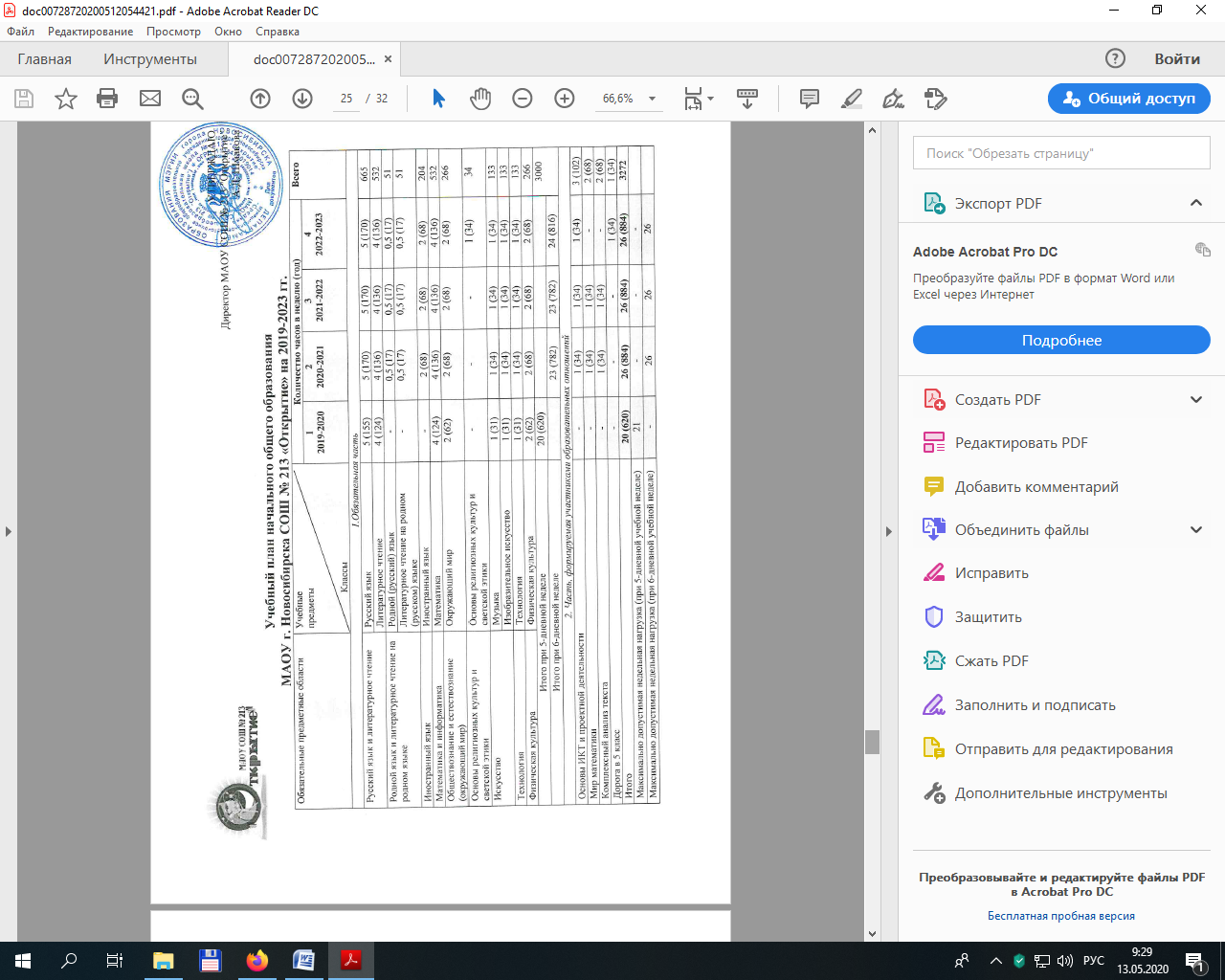 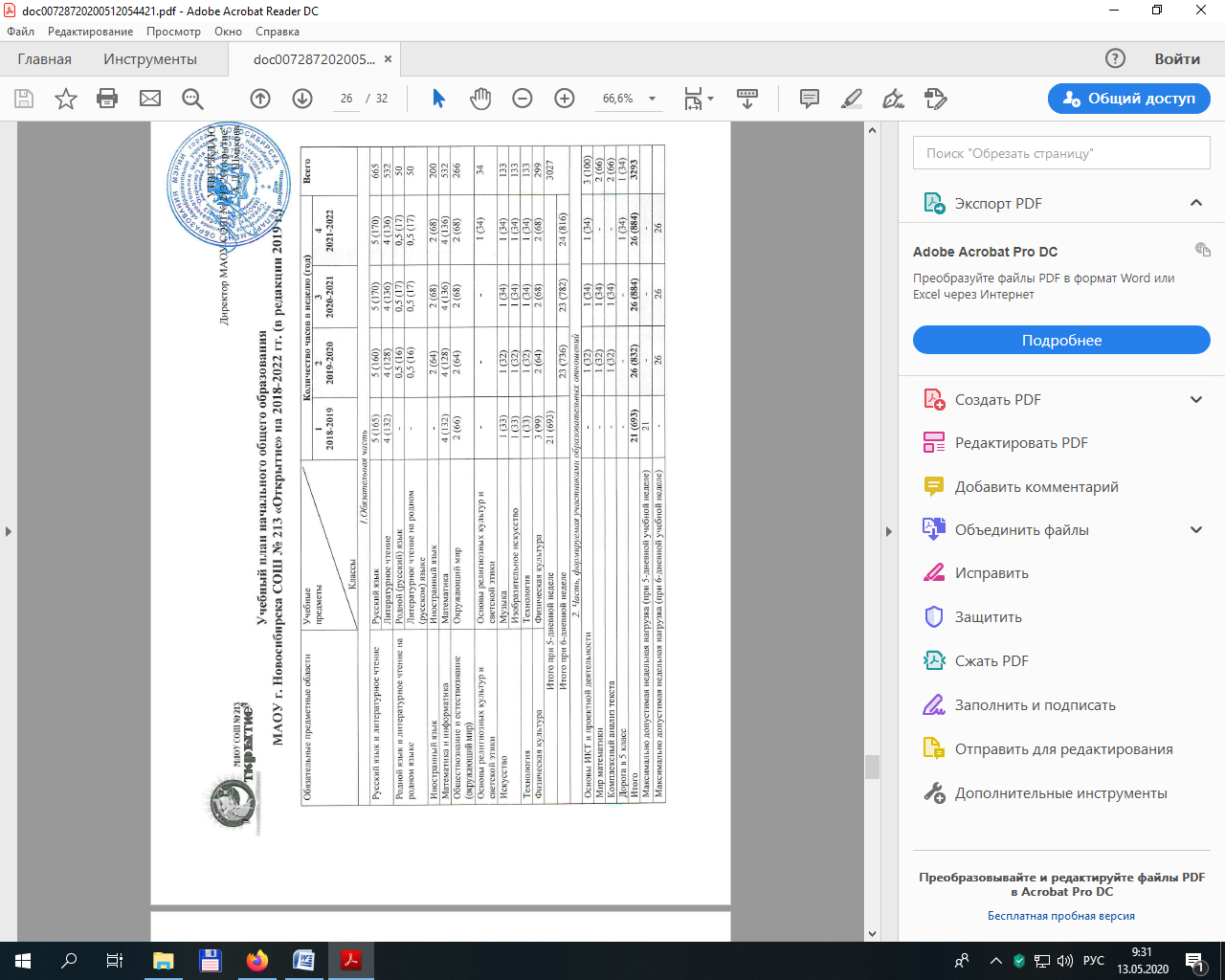 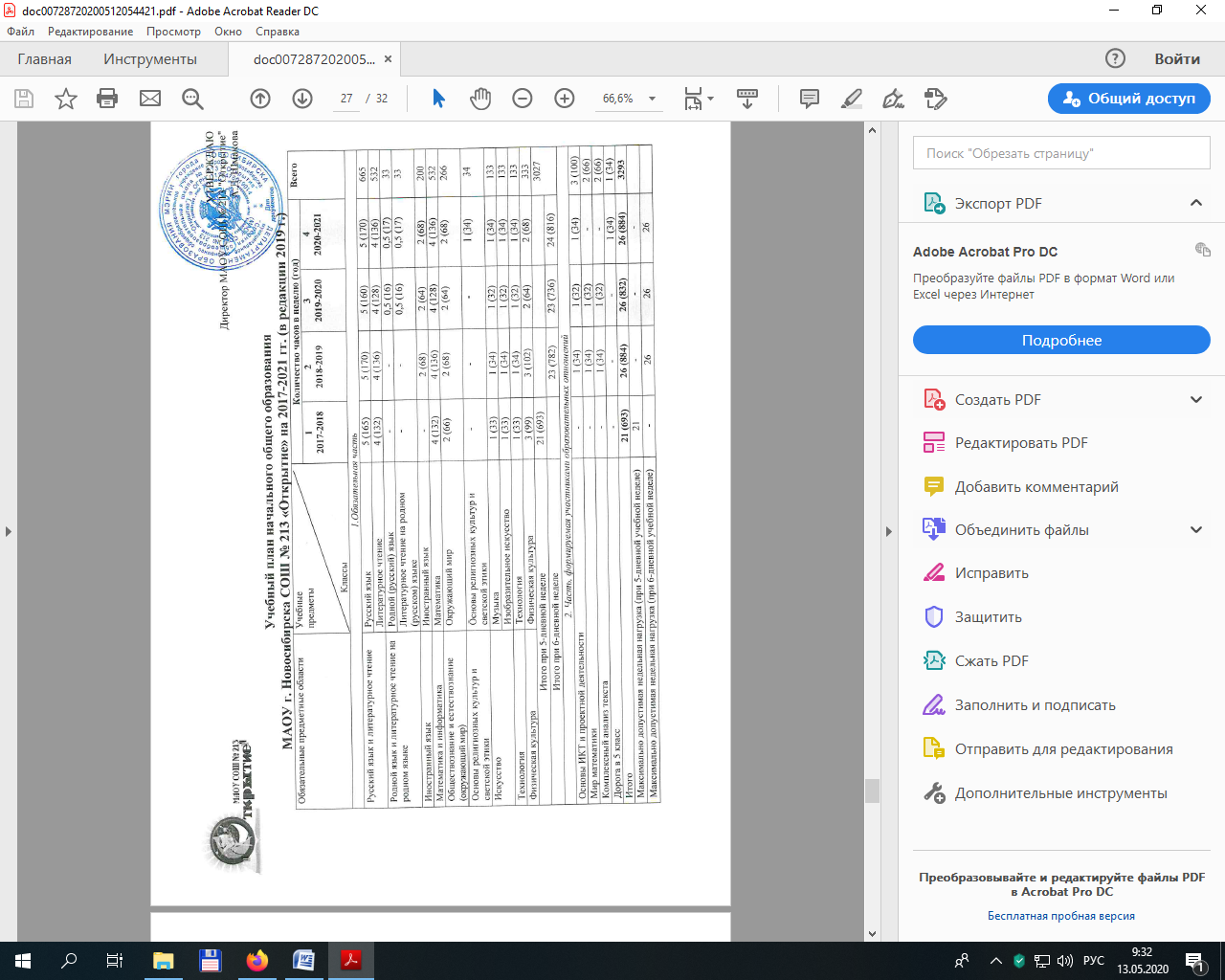 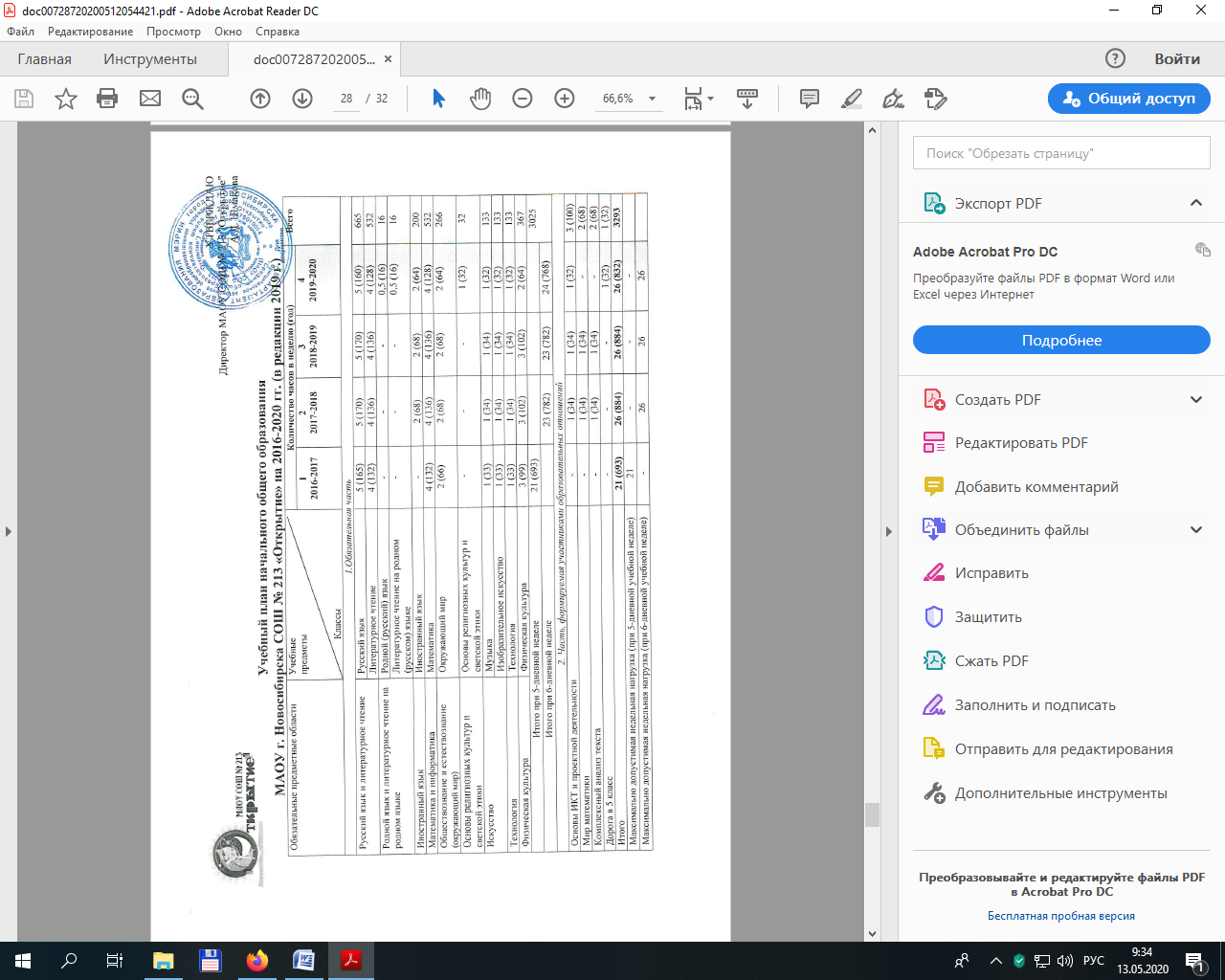 ПРЕДМЕТФОРМАРусский языкГодовая отметка на основе среднего арифметического четвертных отметокЛитературное чтениеГодовая отметка на основе среднего арифметического четвертных отметокРодной языкГодовая отметка на основе среднего арифметического четвертных отметокЛитературное чтение на родном языкеГодовая отметка на основе среднего арифметического четвертных отметокИностранный языкГодовая отметка на основе среднего арифметического четвертных отметокМатематика Годовая отметка на основе среднего арифметического четвертных отметокОкружающий мирГодовая отметка на основе среднего арифметического четвертных отметокМузыка Годовая отметка на основе среднего арифметического четвертных отметокИзобразительное искусство Годовая отметка на основе среднего арифметического четвертных отметокТехнология Годовая отметка на основе среднего арифметического четвертных отметокФизическая культураГодовая отметка на основе среднего арифметического четвертных отметок